An alle Turnerinnen und Turner ab Jg. 2010Wann: Am Samstag den 08. April 2017
Wo: Turnhalle BingenSTB Kindercup Turnen (Jg. 2008, 2009, 2010)
Einturnen: 09:00 UHR   09:15 UHR WettkampfbeginnTragt bitte den Termin im Kalender ein!!!Anmeldeschluss: Montag den 27. März 2017!!!Eure Übungsleiter/innenLiebe Eltern. Bitte bestätigen Sie, ob Ihr Sohn/Ihre Tochter an diesem Wettkampf teilnimmt. Anmeldung per e-mail: hans.tvb@gmx.de  

Oder füllen Sie den unteren Abschnitt aus, und geben sie ihn unterschrieben an uns zurück.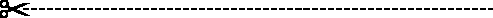 Anmeldung:VOR UND NACHNAME:....................................................................................□ Mein Sohn/Tochter nimmt teil.□ Mein Sohn/Tochter nimmt nicht teil.	.....................................................									Unterschrift